                                                                                                                   “Azərbaycan Xəzər Dəniz Gəmiçiliyi”			                       			 	   Qapalı Səhmdar Cəmiyyətinin 					       			              “ 01 ”  Dekabr 2016-cı il tarixli		 “216” nömrəli əmri ilə təsdiq edilmişdir.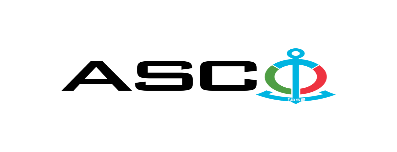 “Azərbaycan Xəzər Dəniz Gəmiçiliyi” Qapalı Səhmdar Cəmiyyətinin struktur idarələri və gəmiləri üçün müxtəlif növ nəzarət və ölçü cıhazların  satınalınması məqsədilə açıq müsabiqə elan edir:Müsabiqə №AM028/2024(İddiaçı iştirakçının blankında)AÇIQ MÜSABİQƏDƏ İŞTİRAK ETMƏK ÜÇÜN MÜRACİƏT MƏKTUBU___________ şəhəri                                                                                           “__”_______2024-cü il___________№           							                                                                                          ASCO-nun Satınalmalar Komitəsinin Sədricənab C.Mahmudluya,Hazırkı məktubla [iddiaçı podratçının tam adı göstərilir] (nin,nun,nın) ASCO tərəfindən “__________”ın satın alınması ilə əlaqədar elan edilmiş [iddiaçı tərəfindən müsabiqənin nömrəsi daxil edilməlidir]nömrəli açıq  müsabiqədə iştirak niyyətini təsdiq edirik.Eyni zamanda [iddiaçı podratçının tam adı göstərilir] ilə münasibətdə hər hansı ləğv etmə və ya müflislik prosedurunun aparılmadığını, fəaliyyətinin dayandırılmadığını və sözügedən satınalma müsabiqəsində iştirakını qeyri-mümkün edəcək hər hansı bir halın mövcud olmadığını təsdiq edirik. Əlavə olaraq, təminat veririk ki, [iddiaçı podratçının tam adı göstərilir] ASCO-ya aidiyyəti olan şəxs deyildir.Tərəfimizdən təqdim edilən sənədlər və digər məsələlərlə bağlı yaranmış suallarınızı operativ cavablandırmaq üçün əlaqə:Əlaqələndirici şəxs: Əlaqələndirici şəxsin vəzifəsi: Telefon nömrəsi: E-mail: Qoşma: İştirak haqqının ödənilməsi haqqında bank sənədinin əsli – __ vərəq.________________________________                                   _______________________                   (səlahiyyətli şəxsin A.A.S)                                         (səlahiyyətli şəxsin imzası)_______________________                (səlahiyyətli şəxsin vəzifəsi )                                                                                                                      M.Y                                                       Texniki suallarla bağlı:   Əhədov Rəşad , Satınalmalar Departamentinin mütəxəssisiTel: +99450 2774717                                                    E-mail: rashad.akhadov@asco.az     Müsabiqədə qalib elan olunan iddiaçı şirkət ilə satınalma müqaviləsi bağlanmamışdan öncə ASCO-nun Satınalmalar qaydalarına uyğun olaraq iddiaçının yoxlanılması həyata keçirilir.     Həmin şirkət bu linkə http://asco.az/sirket/satinalmalar/podratcilarin-elektron-muraciet-formasi/ keçid alıb xüsusi formanı doldurmalı və ya aşağıdakı sənədləri təqdim etməlidir:Şirkətin nizamnaməsi (bütün dəyişikliklər və əlavələrlə birlikdə)Kommersiya hüquqi şəxslərin reyestrindən çıxarışı (son 1 ay ərzində verilmiş)Təsisçi hüquqi şəxs olduqda, onun təsisçisi haqqında məlumatVÖEN ŞəhadətnaməsiAudit olunmuş mühasibat uçotu balansı və ya vergi bəyannaməsi (vergi qoyma sistemindən asılı olaraq)/vergi orqanlarından vergi borcunun olmaması haqqında arayışQanuni təmsilçinin şəxsiyyət vəsiqəsiMüəssisənin müvafiq xidmətlərin göstərilməsi/işlərin görülməsi üçün lazımi lisenziyaları (əgər varsa)Qeyd olunan sənədləri təqdim etməyən və ya yoxlamanın nəticəsinə uyğun olaraq müsbət qiymətləndirilməyən şirkətlərlə müqavilə bağlanılmır və müsabiqədən kənarlaşdırılır. Müsabiqədə iştirak etmək üçün təqdim edilməli sənədlər:Müsabiqədə iştirak haqqında müraciət (nümunə əlavə olunur);İştirak haqqının ödənilməsi barədə bank sənədi;Müsabiqə təklifi; Malgöndərənin son bir ildəki (əgər daha az müddət fəaliyyət göstərirsə, bütün fəaliyyət dövründəki) maliyyə vəziyyəti barədə bank sənədi;Azərbaycan Respublikasında vergilərə və digər icbari ödənişlərə dair yerinə yetirilməsi vaxtı keçmiş öhdəliklərin, habelə son bir il ərzində (fəaliyyətini dayandırdığı müddət nəzərə alınmadan) vergi ödəyicisinin Azərbaycan Respublikasının Vergi Məcəlləsi ilə müəyyən edilmiş vəzifələrinin yerinə yetirilməməsi hallarının mövcud olmaması barədə müvafiq vergi orqanlarından arayış.İlkin mərhələdə müsabiqədə iştirak haqqında müraciət (imzalanmış və möhürlənmiş) və iştirak haqqının ödənilməsi barədə bank sənədi (müsabiqə təklifi istisna olmaqla) ən geci 14 Fevral 2024-cü il, Bakı vaxtı ilə saat 17:00-a qədər Azərbaycan, rus və ya ingilis dillərində “Azərbaycan Xəzər Dəniz Gəmiçiliyi” Qapalı Səhmdar Cəmiyyətinin ( “ASCO” və ya “Satınalan təşkilat”) yerləşdiyi ünvana və ya Əlaqələndirici Şəxsin elektron poçtuna göndərilməlidir, digər sənədlər isə müsabiqə təklifi zərfinin içərisində təqdim edilməlidir.   Satın alınması nəzərdə tutulan mal, iş və xidmətlərin siyahısı (təsviri) əlavə olunur.İştirak haqqının məbləği və Əsas Şərtlər Toplusunun əldə edilməsi:Müsabiqədə iştirak etmək istəyən iddiaçılar aşağıda qeyd olunmuş məbləğdə iştirak haqqını ASCO-nun bank hesabına ödəyib (ödəniş tapşırığında müsabiqə keçirən təşkilatın adı, müsabiqənin predmeti dəqiq göstərilməlidir), ödənişi təsdiq edən sənədi birinci bölmədə müəyyən olunmuş vaxtdan gec olmayaraq ASCO-ya təqdim etməlidir. Bu tələbləri yerinə yetirən iddiaçılar satınalma predmeti üzrə Əsas Şərtlər Toplusunu elektron və ya çap formasında əlaqələndirici şəxsdən elanın IV bölməsində göstərilən tarixədək həftənin istənilən iş günü saat 09:00-dan 18:00-a kimi ala bilərlər.İştirak haqqının məbləği (ƏDV-siz): LOT1 100(yüz)AZN , LOT2 50(əlli)AZN, LOT3 50(əlli)AZN, LOT4 50(əlli)AZN, LOT5 50(əlli)AZNIştirak haqqı manat və ya ekvivalent məbləğdə ABŞ dolları və AVRO ilə ödənilə bilər.  Hesab nömrəsi: İştirak haqqı ASCO tərəfindən müsabiqənin ləğv edilməsi halı istisna olmaqla, heç bir halda geri qaytarılmır.Müsabiqə təklifinin təminatı :Müsabiqə təklifi üçün təklifin qiymətinin azı 1 (bir) %-i həcmində bank təminatı (bank qarantiyası) tələb olunur. Bank qarantiyasının forması Əsas Şərtlər Toplusunda göstəriləcəkdir. Bank qarantiyalarının əsli müsabiqə zərfində müsabiqə təklifi ilə birlikdə təqdim edilməlidir. Əks təqdirdə Satınalan Təşkilat belə təklifi rədd etmək hüququnu özündə saxlayır. Qarantiyanı vermiş maliyyə təşkilatı Azərbaycan Respublikasında və/və ya beynəlxalq maliyyə əməliyyatlarında qəbul edilən olmalıdır. Satınalan təşkilat etibarlı hesab edilməyən bank qarantiyaları qəbul etməmək hüququnu özündə saxlayır.Satınalma müsabiqəsində iştirak etmək istəyən şəxslər digər növ təminat (akkreditiv, qiymətli kağızlar, satınalan təşkilatın müsabiqəyə dəvət sənədlərində göstərilmiş xüsusi hesabına  pul vəsaitinin köçürülməsi, depozitlər və digər maliyyə aktivləri) təqdim etmək istədikdə, təminat növünün mümkünlüyü barədə Əlaqələndirici Şəxs vasitəsilə əvvəlcədən ASCO-ya sorğu verməlidir və razılıq əldə etməlidir. Müqavilənin yerinə yetirilməsi təminatı satınalma müqaviləsinin qiymətinin 5 (beş) %-i məbləğində tələb olunur.Hazırki satınalma əməliyyatı üzrə Satınalan Təşkilat tərəfindən yalnız malların anbara təhvil verilməsindən sonra ödənişinin yerinə yetirilməsi nəzərdə tutulur, avans ödəniş nəzərdə tutulmamışdır.Müqavilənin icra müddəti:Malların bir dəfəyə yox ,tələbat yarandıqca alınması nəzərdə tutulur. Satınalma müqaviləsinin ASCO tərəfindən rəsmi sifariş (tələbat) daxil olduqdan sonra 3 (üç) təqvim günü ərzində yerinə yetirilməsi tələb olunur.Müsabiqə təklifinin təqdim edilməsinin son tarixi və vaxtı:Müsabiqədə iştirak haqqında müraciəti və iştirak haqqının ödənilməsi barədə bank sənədini birinci bölmədə qeyd olunan vaxta qədər təqdim etmiş iştirakçılar, öz müsabiqə təkliflərini bağlı zərfdə (1 əsli və 1 surəti olmaqla) 21 Fevral 2024-cü il, Bakı vaxtı ilə saat 17:00-a qədər ASCO-ya təqdim etməlidirlər.Göstərilən tarixdən və vaxtdan sonra təqdim olunan təklif zərfləri açılmadan geri qaytarılacaqdır.Satınalan təşkilatın ünvanı:Azərbaycan Respublikası, Bakı şəhəri, AZ1003 (indeks), M.Useynov küçəsi 2, ASCO-nun Satınalmalar Komitəsi.Əlaqələndirici şəxs:Rəşad ƏhədovASCO-nun Satınalmalar Departameninin təchizat işləri üzrə mütəxəssisiTelefon nömrəsi: +99450 277 47 17Elektron ünvan: rashad.akhadov@asco.az, tender@asco.azHüquqi məsələlər üzrə:Telefon nömrəsi: +994 12 4043700 (daxili: 1262)Elektron ünvan: tender@asco.az Müsabiqə təklif zərflərinin açılışı tarixi, vaxtı və yeri:Zərflərin açılışı  22 Fevral 2024-cü il tarixdə, Bakı vaxtı ilə saat 15:00-da online baş tutacaqdır. .Müsabiqənin qalibi haqqında məlumat:Müsabiqə qalibi haqqında məlumat ASCO-nun rəsmi veb-səhifəsinin “Elanlar” bölməsində yerləşdiriləcəkdir.№Malların adıÖlçü vahidiSayıLOT1LOT1LOT1LOT1DND 10061299DND 10061299DND 10061299DND 100612991Portativ elektron səviyyə ölçən - Honeywell HERMetic UTImeter Gtex 2000 aqressiv ədəd32Germetik nümunə götürən -  Honeywell HERMetic Sampler GTX Chemədəd1DND 10062050DND 10062050DND 10062050DND 100620503Elektron ruletka(UTİ)-HERMetic UTImeter Gtex Visc SS2-Q2 TS MGUTI_SS2Q215BAədəd6DND 10063716DND 10063716DND 10063716DND 100637164Elektron ruletka(UTİ)-HERMetic UTImeter Gtex Visc SS2-Q2 TS MGUTI_SS2Q215BA ədəd2DND 10064626DND 10064626DND 10064626DND 100646265Elektron ruletka(UTİ)-HERMetic UTImeter Gtex Visc SS2-Q2 TS MGUTI_SS2Q215BAədəd2DND 10066318DND 10066318DND 10066318DND 100663186Elektron ruletka (UTİ)-HERMetic UTImeter Gtex Visc SS2-Q2 TS MGUTI_SS2Q215BAədəd1DND Şuşa 10061548DND Şuşa 10061548DND Şuşa 10061548DND Şuşa 100615487Portativ elektron səviyyə ölçən - Honeywell HERMetic UTImeter Gtex 2000 aqressiv ədəd28Germetik nümunə götürən -  Honeywell HERMetic Sampler GTX Chemədəd1DND Babək 10086491DND Babək 10086491DND Babək 10086491DND Babək 100864919Elektron ruletka(UTİ)-HERMetic UTImeter Gtex Visc SS2-Q2 TS MGUTI_SS2Q215BAədəd1LOT 2LOT 2LOT 2LOT 2BGTZ 10075133BGTZ 10075133BGTZ 10075133BGTZ 100751331Ultrasəs defektoskop Sonoscan Sonoscreen ST10: -20/60°C,8 rəngli, WVGA800x480 piksel ,310x206x77mm, DIN EN 12668-1ASTM E1324ədəd1LOT 3LOT 3LOT 3LOT 3XDND Atlet-2  10074375XDND Atlet-2  10074375XDND Atlet-2  10074375XDND Atlet-2  100743751Külək ölçən anemometr M-95M-2 ТУ25-04-1782-75dəst1 XDND Bakinskaya -5  10068917 XDND Bakinskaya -5  10068917 XDND Bakinskaya -5  10068917 XDND Bakinskaya -5  100689172Külək ölçən anemometr (АРЭ)ədəd1XDND Bakinskaya -3  10068739XDND Bakinskaya -3  10068739XDND Bakinskaya -3  10068739XDND Bakinskaya -3  100687393Külək ölçən anemometr (АРЭ)ədəd1XDND 10066920XDND 10066920XDND 10066920XDND 100669204Külək ölçən anemometr (АРЭ)ədəd1XDND Xəzər -3 10070726XDND Xəzər -3 10070726XDND Xəzər -3 10070726XDND Xəzər -3 100707265Külək ölçən anemometr (АРЭ)ədəd1XDND Həyat 10062929XDND Həyat 10062929XDND Həyat 10062929XDND Həyat 100629296Külək ölçən anemometr M-95M-2 ТУ25-04-1782-75dəst1XDND Xəzər-2 10083442XDND Xəzər-2 10083442XDND Xəzər-2 10083442XDND Xəzər-2 100834427Külək ölçən anemometr (АРЭ)ədəd1XDND Hövsan-5 10083477XDND Hövsan-5 10083477XDND Hövsan-5 10083477XDND Hövsan-5 100834778Külək ölçən anemometr (АРЭ)ədəd1XDND Hövsan 10083487XDND Hövsan 10083487XDND Hövsan 10083487XDND Hövsan 100834879Külək ölçən anemometr (АРЭ)ədəd1XDND Hövsan-2 10083506XDND Hövsan-2 10083506XDND Hövsan-2 10083506XDND Hövsan-2 1008350610Külək ölçən anemometr (АРЭ)ədəd1XDND Neftiqaz-62 10083182XDND Neftiqaz-62 10083182XDND Neftiqaz-62 10083182XDND Neftiqaz-62 1008318211Areometr (su üçün) 1000-1040 qr/ml (akkumlatorlarda su ölçmək üçün)ədəd1XDND A.Mustafayev 10074864XDND A.Mustafayev 10074864XDND A.Mustafayev 10074864XDND A.Mustafayev 1007486412Külək ölçən anemometr M-95M-2dəst1LOT4LOT4LOT4LOT4XDND Neftiqaz -62 10066033XDND Neftiqaz -62 10066033XDND Neftiqaz -62 10066033XDND Neftiqaz -62 100660331İstilik detektorunu test etmək üçün cihaz SOLO-424 FM534936 , INPUT: 220-240V~700W 50/60Hz  F3. 15A  (Tutacaqlı və 5 metr uzadıcı kabel ilə)ədəd1XDND Caspian Star 10080403XDND Caspian Star 10080403XDND Caspian Star 10080403XDND Caspian Star 100804032İstilik detektorunu test etmək üçün cihaz SOLO-424 FM534936 , INPUT: 220-240V~700W 50/60Hz  F3. 15A  (Tutacaqlı və 5 metr uzadıcı kabel ilə)ədəd134 seksiyalı teleskopik ştanqa SOLO-100, 4.5 metrədəd14Avadanlığı və ştanqanı saxlanması üçün xüsusi çanta SOLO 610ədəd1AXDG Şahdağ 10077477AXDG Şahdağ 10077477AXDG Şahdağ 10077477AXDG Şahdağ 100774775Yanğın siqnalizasiya sistemi üçün test balonu SOLO A10ədəd5XDND Atlet 24 10063296XDND Atlet 24 10063296XDND Atlet 24 10063296XDND Atlet 24 100632966İstilik detektorunu test etmək üçün cihaz SOLO-424 FM534936 , INPUT: 220-240V~700W 50/60Hz  F3. 15A  (Tutacaqlı və 5 metr uzadıcı kabel ilə)ədəd1XDND Şamaxı 10079716XDND Şamaxı 10079716XDND Şamaxı 10079716XDND Şamaxı 100797167İstilik detektorunu test etmək üçün cihaz SOLO-424 FM534936 , INPUT: 220-240V~700W 50/60Hz  F3. 15A  (Tutacaqlı və 5 metr uzadıcı kabel ilə)ədəd4XDND Lyutoqa 10069506XDND Lyutoqa 10069506XDND Lyutoqa 10069506XDND Lyutoqa 100695068Detektorları yoxlamaq üçün sprey SOLO A3 , 250mLədəd2BGTZ 10080393BGTZ 10080393BGTZ 10080393BGTZ 100803939İstilik göstəricisi ENDA ETC4420 220Vədəd4XDND 10063172 Z.VəliyevXDND 10063172 Z.VəliyevXDND 10063172 Z.VəliyevXDND 10063172 Z.Vəliyev10İstilik detektorunu test etmək üçün cihaz SOLO-424 FM534936 , INPUT: 220-240V~700W 50/60Hz  F3. 15A  (Tutacaqlı və 5 metr uzadıcı kabel ilə)ədəd1ZGTTZ 10061425ZGTTZ 10061425ZGTTZ 10061425ZGTTZ 1006142511İstilik detektorunu test etmək üçün cihaz SOLO-424 FM534936 , INPUT: 220-240V~700W 50/60Hz  F3. 15A  (Tutacaqlı və 5 metr uzadıcı kabel ilə)ədəd4XDND İ.Kərimov 10059770XDND İ.Kərimov 10059770XDND İ.Kərimov 10059770XDND İ.Kərimov 1005977012İstilik detektorunu test etmək üçün cihaz SOLO-424 FM534936 , INPUT: 220-240V~700W 50/60Hz  F3. 15A  (Tutacaqlı və 5 metr uzadıcı kabel ilə)ədəd1XDND 10059902 R.HacıyevXDND 10059902 R.HacıyevXDND 10059902 R.HacıyevXDND 10059902 R.Hacıyev13İstilik detektorunu test etmək üçün cihaz SOLO-424 FM534936 , INPUT: 220-240V~700W 50/60Hz  F3. 15A  (Tutacaqlı və 5 metr uzadıcı kabel ilə)ədəd1LOT 5LOT 5LOT 5LOT 5AXDG Lənkəran 10082289AXDG Lənkəran 10082289AXDG Lənkəran 10082289AXDG Lənkəran 100822891BUMP Test üçün Qaz silindr (BUMP TEST) 10AL,112l,69bar,Ø90mm,H-365mm, H2S, CO, CH4, O2ədəd12BUMP Test üçün Qaz standart requlyatoru 0,5LPM+xortumədəd1İXİ 10075408İXİ 10075408İXİ 10075408İXİ 100754083Test cihazı Lalizas 70168 - Hidro kostyum yoxlanması üçün test cihazıədəd1